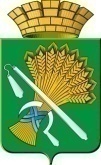 ГЛАВА КАМЫШЛОВСКОГО ГОРОДСКОГО ОКРУГАП О С Т А Н О В Л Е Н И Еот 10.05.2018 года  № 418г. Камышлов Об организации временного пункта приема жидких бытовых отходов на территории Камышловского городского округа          на период с 11.05.2018 г. по 25.05.2018 г.В соответствии с Федеральным законом Российской Федерации от 06.10.2003 года № 131-ФЗ «Об общих принципах организации местного самоуправления в Российской Федерации», Устава Камышловского городского округа, на основании Правил благоустройства, обеспечения санитарного содержания территории Камышловского городского округа, утвержденных решением Думы Камышловского городского округа № 225 от 21.02.2018 г., в целях обеспечения чистоты и порядка на территории Камышловского городского округа, глава Камышловского городского округаПОСТАНОВИЛ:Конкурсному управляющему МУП «Водоканал Камышлов» (К. Г. Британов) с целью недопущения чрезвычайной ситуации незамедлительно организовать место для временного размещения (слива) жидких бытовых отходов с территории Камышловского городского округа на период с 11.05.2018 г. по 25.05.2018 г. по адресу: г. Камышлов, ул. Боровая, 1 а, расположенного в 447 м от ул. Боровая в сторону лесного массива  у колодца № 264 вблизи опоры электроснабжения № 37 (приложение № 1).Обеспечить прием жидких бытовых отходов в точке слива определенной настоящим постановлением от юридических и физических лиц Камышловского городского округа.Юридическим и физическим лицам Камышловского городского округа осуществлять слив жидких бытовых отходов, месторасположение точки слива по адресу: г. Камышлов, ул. Боровая, 1 "а".Ответственность за содержание места для сбора жидких бытовых отходов возложить на конкурсного управляющего МУП «Водоканал Камышлов» (К. Г. Британов).Опубликовать настоящее постановление в газете «Камышловские известия» и разместить на официальном сайте Камышловского городского округа в информационно-коммуникационной сети «Интернет»Контроль над исполнением настоящего постановления возложить на первого заместителя главы администрации Камышловского городского округа Е. А. Бессонова.Глава Камышловского городского округа                                     А.В. Половников